                  INDICAÇÃO Nº               /2018Assunto: Solicita ao Senhor Prefeito Municipal, que notifique o proprietário do imóvel localizado na rua Paraguai ao lado do n° 147 Jds. Das Nações, conforme especifica.         Senhor Presidente:INDICO ao Senhor Prefeito Municipal, nos termos do Regimento Interno desta Casa de Leis, que se digne Sua Excelência determinar ao setor competente da Administração, para que   notifique o proprietário do imóvel localizado na rua Paraguai ao lado do n° 147 Jds Das Nações    A presente solicitação se justifica tendo em vista que, o terreno encontra se com entulho e mato alto, propiciando a presença de ratos, baratas, escorpiões e outros animais peçonhentos, representando risco a saúde dos moradores do local.                                  SALA DAS SESSÕES, 08 de Novembro de 2018.                                                  EDUARDO VAZ PEDROSO                                                             Vereador - PPS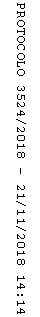 